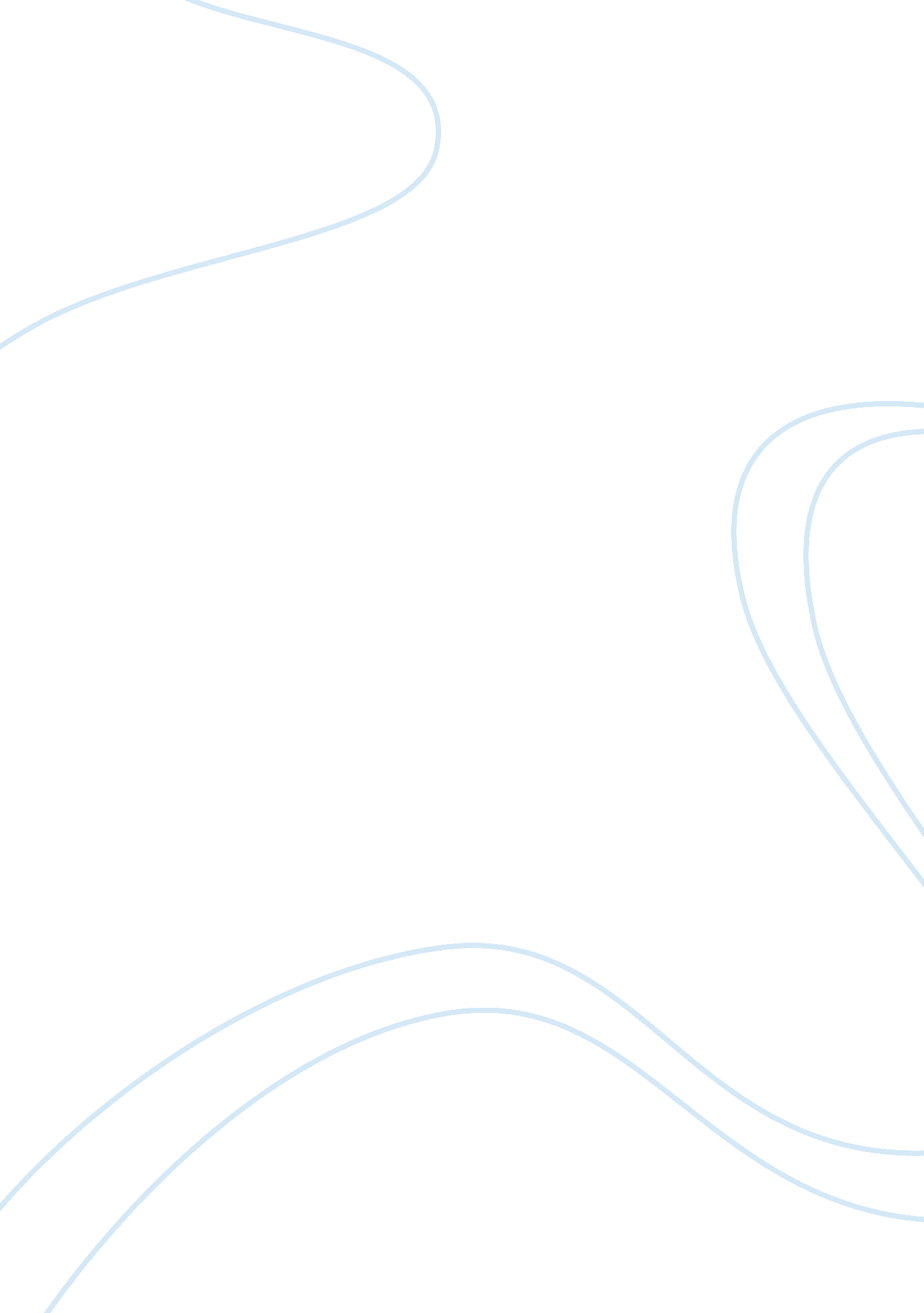 Planning and organizing essayCountries, United States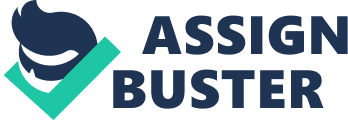 This analytical Research Report explores the debate over gun control. Given that gun control is an important topic in the US thereby, causing a debate on this topic. This paper aims at exploring the research question of whether the gun controls law will work. The intended primary audience for this research is the congress and the general public (Fisanick 113). The congress makes the laws in the country which will affect the general public. Also the gun control laws are both politically and socially challenged. Thus, this paper will aim at looking at the benefits of gun control laws in the US by weighing the pros and cons. Findings - Gun laws would help limit the number of crimes in the US 
- Imposing gun laws would interfere with the people’s rights and freedom to buy a gun. The second amendment in the constitution gives the American people the right to possess a firearm. 
- Statistically, more children in the households have died from gun fire compared to fires. 
- At least half of the general public in the US own a gun in their homesteads. Given the recent school shooting instances in the US, it shows that guns are common in most households. 
- Suicidal rate in the US is high as a result of no gun regulations. 
Given that half of US population own a gun in their households, the rate of homicides and suicide rates have skyrocketed over the past decade. Also, there have been instances of random shooting on the streets, in the mall, in schools and also military bases. These are some of the stories that have hit the headlines nationally. Lives have been taken by people who owned guns in the US (Fisanick 125). This shows that owning a gun is not only a personal problem but affect the greater society in that their lives are endangered. For example, the random shooting at a school in Connecticut took lives of children who were innocent. Thus, the objective should be maintaining strict laws over owning a gun 
The important step to restricting gun control laws is to revise the second amendments that give the American people a right to own firearms. The political approach to regulating ownership of firearms is determined by both democrats and Republicans. These two groups are responsible over drafting laws that would affect the entire country. Given the alarming rates of terrorist attacks around the globe, most Americans own firearms for their protection. Today, ISIS is threatening the US government which interferes with the general public. Most people bought a gun after the 9/11 attacks that put people’s lives in danger and sense of insecurity in the country. Conclusion#1 Guns are dangerous to the general public in that they have claimed a number of innocent lives. It is up to the American people and the congress to amend gun laws. Conclusion #2 The American people have a right to own firearms per the constitution despite the alarming high criminal rates. Some people choose to own guns for hunting purposes or for personal protection thereby, taking this right would interfere with the general public. Works Cited Fisanick, Christina. Gun Control. Detroit, MI: Greenhaven, 2010. Print. 